Work/Activity: Bunfight 2021Work/Activity: Bunfight 2021Work/Activity: Bunfight 2021Work/Activity: Bunfight 2021Club/Society participation at the SUSU 2021 Bunfight (Clubs & Societies Fayre) on Wednesday & Thursday 29/30th September. Club/Society participation at the SUSU 2021 Bunfight (Clubs & Societies Fayre) on Wednesday & Thursday 29/30th September. Club/Society participation at the SUSU 2021 Bunfight (Clubs & Societies Fayre) on Wednesday & Thursday 29/30th September. Club/Society participation at the SUSU 2021 Bunfight (Clubs & Societies Fayre) on Wednesday & Thursday 29/30th September. Group: SULSCAssessor(s): [ Theo Levison, Emily Childs]Assessor(s): [ Theo Levison, Emily Childs]Contact: [committee.sulsc@gmail.com]Guidance/standards/Reference documents  Competence requirementsCompetence requirementsCompetence requirements[Please enter any H&S guidance referred to when write this Risk assessment. This could be codes of practice from your NGB or industry body, group policies, instructions, manufacturer’s guidance, advice from HSE, useful websites or copies of qualifications and certificates.][e.g]http://www.hse.gov.uk/Risk/faq.htmRole: [who has what H&S responsibilities for each task e.g. event stewards]Skills, experience or qualifications [what training/experience has this person had to undertake their H&S responsibilities]Skills, experience or qualifications [what training/experience has this person had to undertake their H&S responsibilities][Please enter any H&S guidance referred to when write this Risk assessment. This could be codes of practice from your NGB or industry body, group policies, instructions, manufacturer’s guidance, advice from HSE, useful websites or copies of qualifications and certificates.][e.g]http://www.hse.gov.uk/Risk/faq.htmPLEASE ENTER THE NAME OF YOUR REPRESENTATIVES ON THE DAY Emily ChildsTheo LevisonJ AinsworthEmily ManningMillie DaviesOwain JonesPLEASE CONFIRM THE COMMITTEE POSITIONS OF EACH MEMBERPresidentVice PresidentSecretaryTreasurerSocial SecretaryTraining CaptainPLEASE CONFIRM THE COMMITTEE POSITIONS OF EACH MEMBERPresidentVice PresidentSecretaryTreasurerSocial SecretaryTraining CaptainRisk assessments linkedPLEASE ENTER THE NAME OF YOUR REPRESENTATIVES ON THE DAY Emily ChildsTheo LevisonJ AinsworthEmily ManningMillie DaviesOwain JonesPLEASE CONFIRM THE COMMITTEE POSITIONS OF EACH MEMBERPresidentVice PresidentSecretaryTreasurerSocial SecretaryTraining CaptainPLEASE CONFIRM THE COMMITTEE POSITIONS OF EACH MEMBERPresidentVice PresidentSecretaryTreasurerSocial SecretaryTraining Captain[Identify areas of your activity which will fall under a different risk assessment. For example, fire risk assessments when using a building will have been covered by the premises operator.] PLEASE ENTER THE NAME OF YOUR REPRESENTATIVES ON THE DAY Emily ChildsTheo LevisonJ AinsworthEmily ManningMillie DaviesOwain JonesPLEASE CONFIRM THE COMMITTEE POSITIONS OF EACH MEMBERPresidentVice PresidentSecretaryTreasurerSocial SecretaryTraining CaptainPLEASE CONFIRM THE COMMITTEE POSITIONS OF EACH MEMBERPresidentVice PresidentSecretaryTreasurerSocial SecretaryTraining CaptainTaskHazardsWho might be harmed and howCurrent control measuresCurrent risk /9Additional control measuresAction by whom?Residual risk/9check SA/DMSlips, trips and fallsObstructions.Build-up of rubbish/debris.Risk of Minor Injuries: Grazes, cuts and bruising.Major injury: FracturesAttendees, students, staffNo items to be on the floor at the front of the stall.  Rear/sides of stall to be kept tidy. Ropes from torpedo buoys will be kept tidy and on the stand, not on the floor3All representatives of the club/society.3OvercrowdingReduced space in walkways and entrances.Risk of Students panicking because of tight spaces / confinement. Crushing against fixed structures from pushing and shoving. Aggressive behaviour.Attendees, students, staffA maximum of 3 club/society representatives to be at the stall at any one time;Representatives will not block walkways when engaging with attendees; Early access available to Enabling registered students4All representatives of the club/society.4Manual handlingRisk of Musculoskeletal injures, cuts, bruises and crushing.Students, staffEnsure that 2 people carry tables.Work in teams when handling other large and bulky items.4All representatives of the club/society.4Food allergiesRisk of allergic reaction to ingredients in food.Attendees, students, staffA list of ingredients of the food items to be kept at the stall.Representatives to ask attendees if they have any allergies.If the food items may contain or do contain any common allergens, e.g. nuts, signs will be displayed to notify attendees of this:‘Products may contain nuts or nut extract…’3All representatives of the club/society.3Large display items falling from table Risk of minor injuries, cuts and bruising  Attendees, students, staff Ensure any large items are stable on the table, avoid people knocking the stand 2 All representatives of the club/society 2 Use of manikins in display May unnerve some attendees Attendees Manikins will only be used to explain first aid and swimming skills that can be learnt by joining the society and will not be moved from the stand. 1 All representatives of the club/society 1Infection from contaminated surfaces Covid 19 particles on equipment or props Attendees, students, staffAll props and equipment should be cleaned with suitable and sufficient disinfectant solution. Attendees should be discouraged from touching the display, with extra cleaning taking place if deemed necessary.  9 All representatives of the club/society. 2 Infection from loss of social distancing Covid 19 particles projected from other people at the stall Attendees, students, staff People on the stall should wear masks and attempt to keep to current social distancing guidelines  9  All representatives of the club/society. 2Reviewed By:Reviewed By:Comments:Responsible person (SA/DM): Theo Levison & Emily ChildsDate: 27/08/2021Union Southampton H&S manager (where applicable):Date:Likelihood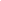 LikelihoodLikelihoodLikelihood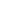 Impact369Impact246Impact123LikelihoodLikelihoodLevelDescriptionHigh (3)Will probably occur in most circumstancesMedium (2)Might occur at some timeLow (1)May occur only in exceptional circumstancesImpactImpactLevelDescriptionHigh (3) Major Injury or Death; Loss of limb or life-threatening conditions. In hospital for more than 3 days, and/or subject to extensive prolonged course of medical treatment and support. Medium (2)Serious injury causing hospitalisation, less than 3 days. Rehabilitation could last for several months.Low  (1)Minor/superficial injuries. Local first aid treatment or absence from work for less than 3 days.